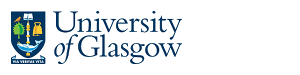 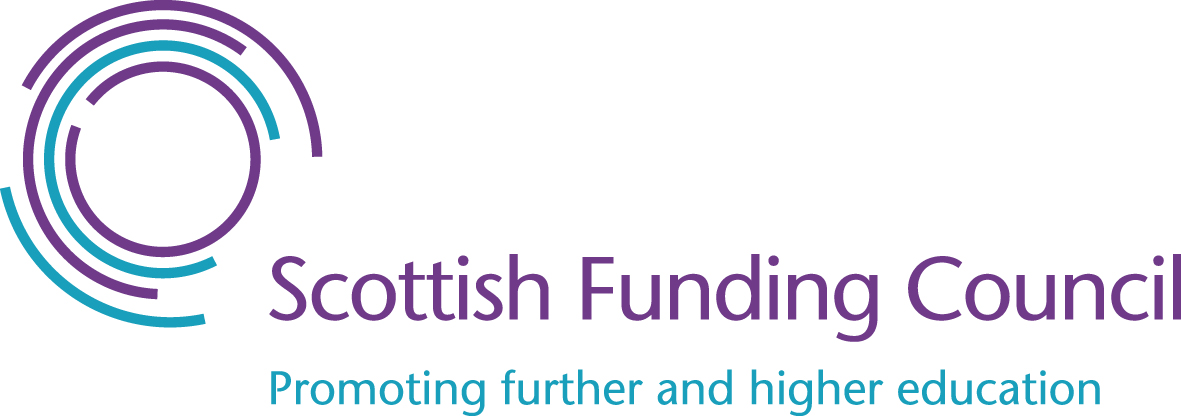 The Global Challenges Research FundStrengthening capacity at the start of research careers: research students exchange program in parasitology. Student Application FormFilled from should be e-mailed to gcrf.exchange.glasgow@gmail.com1. Applicant:1. Applicant:Name:Nationality:Address:Address:Telephone:E-mail:Current research unit:Current research unit:Current position:Supervisor:Short description of research interest: Short description of research interest: Education and research experience up to date:Education and research experience up to date:Please include all relevant research experience as well as any research outputs (papers, conference presentations, awards etc.)Please include all relevant research experience as well as any research outputs (papers, conference presentations, awards etc.)Eligibility for UK VISA:Eligibility for UK VISA:Please list any factors that may affect your eligibility for UK visitor visa (see https://www.gov.uk/standard-visitor-visa for details)Please list any factors that may affect your eligibility for UK visitor visa (see https://www.gov.uk/standard-visitor-visa for details)2. Project:Selected project:Max. two projects can be selectedJustification of the choice:Please explain how the selected project(s) fits your research interest and future career plans and how well you fulfil pre-requisite criteria (if specified within the project)3. Sponsor (a senior researcher familiar with student’s previous work, willing to provide a reference and act as a support supervisor through the exchange)3. Sponsor (a senior researcher familiar with student’s previous work, willing to provide a reference and act as a support supervisor through the exchange)Name:Nationality:Address:Address:Telephone:E-mail:Research unit:Research unit:Current position:Relationship to the student:Statement of supportStatement of supportPlease describe the suitability of the student for the exchange program and selected project. Specify whether you are happy to liaise with UoG supervisor in order to ensure that the student receives adequate support and mentoring through the project and report writing.Please describe the suitability of the student for the exchange program and selected project. Specify whether you are happy to liaise with UoG supervisor in order to ensure that the student receives adequate support and mentoring through the project and report writing.